                                                                                          УТВЕРЖДАЮ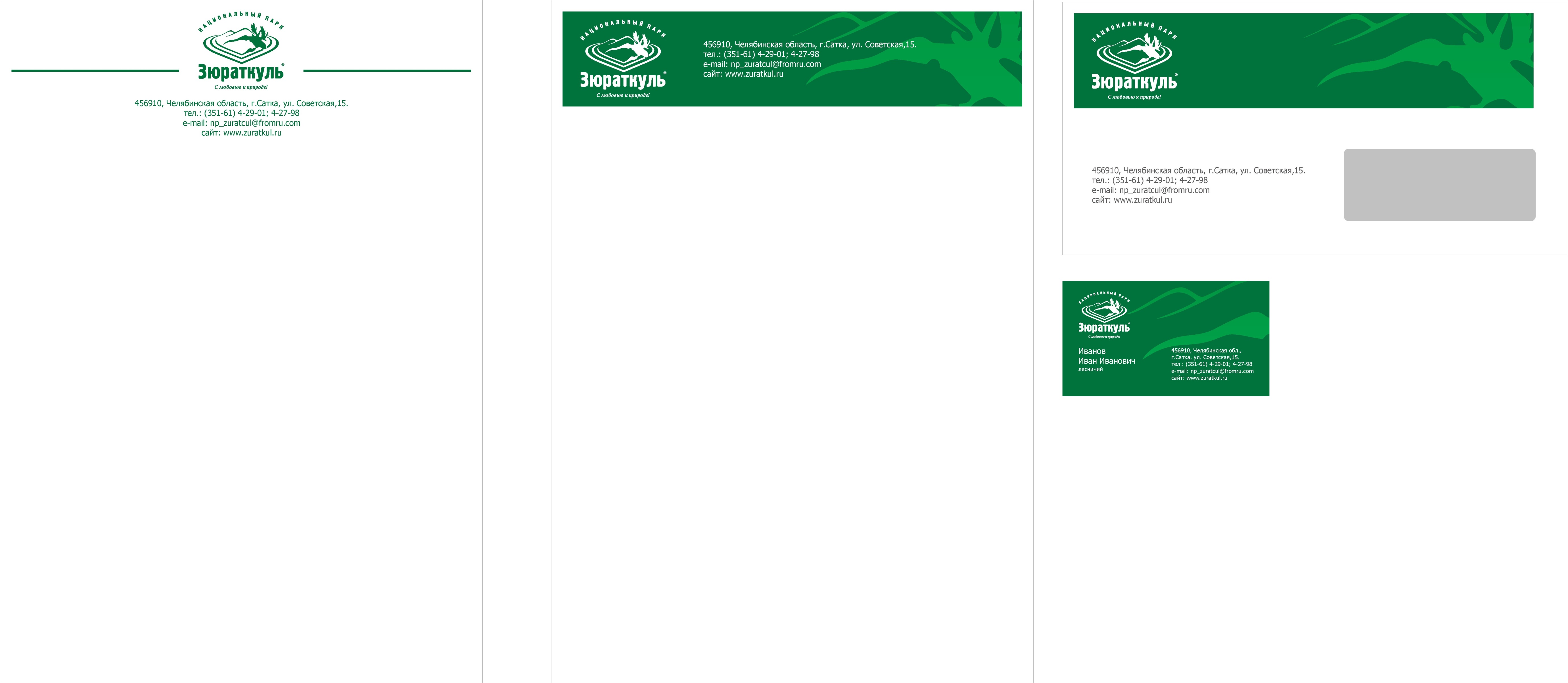 Директор ФГБУ НП «Зюраткуль»_________________А.В. БрюхановПОЛОЖЕНИЕ о творческом конкурсеОТКРЫТКА  С ПОЗДРАВЛЕНИЕМ «ЛЕСНОМУ ВЕЛИКАНУ»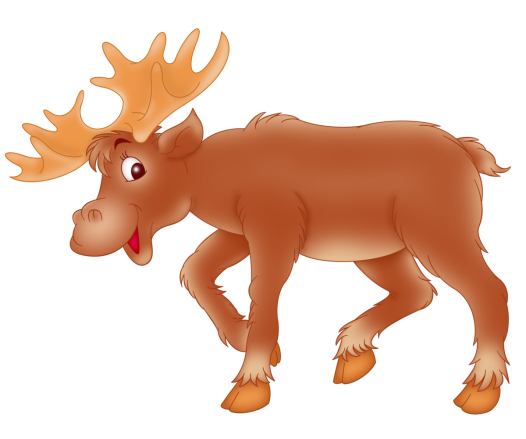      Десять лет назад на территории национального парка «Зюраткуль» был создан реабилитационный центр для лосей - Дом лося «Сохатка».      Первым обитателем стал лосенок Лучик. Лучика воспитал инспектор Национального парка "Зюраткуль" Геннадий Буренков,  так как мать лосиху убили браконьеры. Есть еще один житель лосинного дома - лосиха Дарёна, она вышла  в деревню Москайка Чебаркульского района, тоже в результате убийства матери лосихи браконьерами.        Почти все лоси попадали в Дом Лося «Сохатка» изнеможенными, сиротами, и инспектора национального парка «Зюраткуль» выхаживали лосят. Все лоси, которые живут на кордоне в зимнее время года, на весну-лето-осень выпускаются на волю в лес, то есть лоси – полудикие и полувольные. Человека знают, но большую часть жизни живут в диком лесу. А осенью, лоси сами  приходят на Кордон «У трех вершин», возвращаются в свой дом. Этот феномен говорит лишь о том, что мы любим наших лосей и заботимся о них. И кстати, уже второй год лоси с собой приводят из леса маленьких одиноких лосят, чтобы тут их спасли. Вот такой лосинный язык и взаимопомощь в лесу.      К юбилейной дате (10 лет - Дому лося «Сохатка»), отдел экологического просвещения, приглашает вас принять участие в конкурсе: подготовить открытку с поздравлением «Лесному великану».      А ещё, любителей природы, мы приглашаем в пос. Сибирку, на Кордон «У трёх вершин», именно там можно наблюдать за животными и их фотографировать. Свои интересные, смешные фотографии с лосиками присылайте нам, на электронный адрес: ekozuratkul74@yandex.ru; за интересное фото с лосями, отдел экологического просвещения присуждает отдельный приз.1. ОСНОВНЫЕ ПОЛОЖЕНИЯ1.1. Настоящее Положение определяет порядок организации и проведения творческого конкурса   ОТКРЫТКА  С ПОЗДРАВЛЕНИЕМ «ЛЕСНОМУ ВЕЛИКАНУ» (далее – Конкурс) среди детей, их родителей, учащихся и педагогов, а также порядок участия в Конкурсе, требования к конкурсным работам, определение и награждение победителей. 1.2. Организует и проводит Конкурс ФГБУ «Национальный парк «Зюраткуль».2. ОСНОВНЫЕ ЦЕЛИ И ЗАДАЧИ2.1. Формировать у детей уважительное отношение к природе и лесным жителям своего края, района; 2.2.Стимулировать развитие личности, творческой инициативы и эстетического вкуса;2.3.  Приобщить детей и взрослых к художественным видам творчества.3. СРОКИ ПРОВЕДЕНИЯ КОНКУРСА3.1. Конкурс проводится с 14 сентября 2020 года по 16 октября 2020 года. 3.2. Результаты конкурса подводятся  с 19 октября по 27 октября.3.3. Дата награждения победителей определяется позднее.4. УСЛОВИЯ УЧАСТИЯ В КОНКУРСЕ4.1. Участие в конкурсе может быть индивидуальным (указывается Ф.И.О. автора) или коллективным (указывается наименование коллектива; выбирается  возрастная категория см. п.5.2). 4.2. Приглашаются к участию в конкурсе: воспитанники, обучающиеся и студенты образовательных организаций всех типов и видов, их педагоги, родители и все взрослые, а также творческие коллективы (классы, группы, семьи и т.п.). 4.3. На Конкурс принимаются творческие работы, выполненные на заявленную тему - «ОТКРЫТКА  С ПОЗДРАВЛЕНИЕМ «ЛЕСНОМУ ВЕЛИКАНУ».4.4. Работы, поступившие на Конкурс не возвращаются. 4.5. Во время конкурса участник может отправить не более 2-х работ.5.  НОМИНАЦИИ И ВОЗРАСТНЫЕ КАТЕГОРИИ5.1.  Номинации:    Открытка – рисунок: применяются художественные работы, выполненные в любой технике исполнения;  «Открытка - аппликация»;«Объемная открытка»: выполненная из любого материала;5.2. В каждой номинации итоги подводятся по возрастным группам:  с 3 до 8 лет;  с 9 до 15 лет; с 16 и старше. 5.3. При подведении итогов победители и призеры будут определены отдельно в каждой возрастной группе, в каждой номинации в соответствии с п. 5.1 и п. 5.2 настоящего Положения. 6. ПОРЯДОК УЧАСТИЯ В КОНКУРСЕ И ОФОРМЛЕНИЕ КОНКУРСНЫХ РАБОТ 6.1. Работы принимаются по адресу г. Сатка, ул. Комсомольская, 13 отдел экологического просвещения  ФГБУ НП «Зюраткуль» тел: (35161) 5-50-41; 8-351-905-80-89.  6.2.Открытка может быть выполнена в книжном или альбомном варианте (формат А4 сложенный пополам) или в любом авторском исполнении.6.3. В правом нижнем углу на обороте открытки крепится оформленная этикетка 5х10см. с указанием: названия работы, номинация, ФИО автора, возраста, класс, обучающая организация, ФИО руководителя.7. КРИТЕРИИ ОЦЕНКИ И ПОДВЕДЕНИЕ РЕЗУЛЬТАТОВ КОНКУРСА7.1. Критерии оценки: работы оцениваются Экспертной комиссией по заявленным критериям:  Уровень художественного мастерства выполненной работы (техника);  Композиционное решение;  Художественный вкус, оригинальность авторской манеры;  Цветовое решение работы, выразительность, общее впечатление от работы;  Культура оформления работы.Конкурсные работы должны соответствовать теме Конкурса, настоящему Положению и возрасту участника. 7.2. Жюри определяют Победителей, отдельно в каждой номинации и возрастной группе.  7.3. Результаты конкурса размещаются на сайте НП «Зюраткуль».7.4.Открытки, представленные на Конкурс, не возвращаются. Организаторы оставляют за собой право использования работ в своих целях: в качестве сувениров, для участия в акциях и мероприятиях экологического характера.7.5. ПОБЕДИТЕЛИ НАГРАЖДАЮТСЯ ГРАМОТАМИ И БЛАГОДАРСТВЕННЫМИ ПИСЬМА.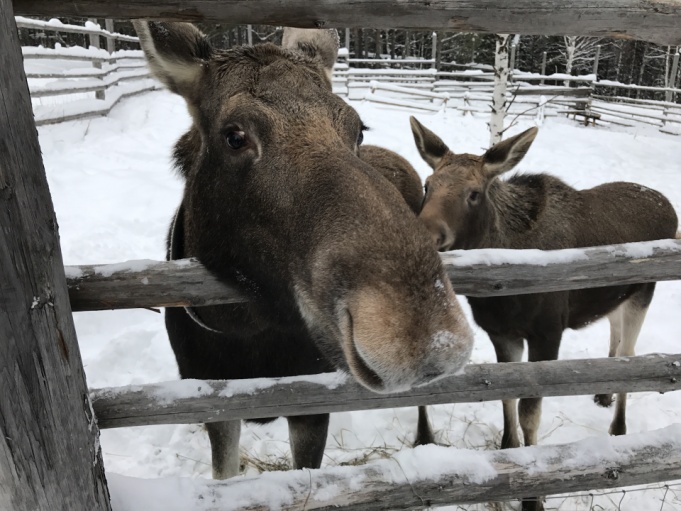 